АДМИНИСТРАЦИЯ ВОРОБЬЕВСКОГО 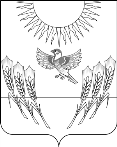 МУНИЦИПАЛЬНОГО РАЙОНА ВОРОНЕЖСКОЙ ОБЛАСТИП О С Т А Н О В Л Е Н И Еот 23  декабря 2021 года  № 	 1393	 		с. ВоробьевкаО внесении изменений в постановление администрации Воробьевского муниципального района № 99 от 27.02.2019 г. «Об утверждении перечней государственных и муниципальных услуг, предоставляемых администрацией Воробьевского муниципального района»В соответствии с Федеральными законами от 06.10.2003 года № 131-ФЗ «Об общих принципах организации местного самоуправления в Российской Федерации», от 27.07.2010 года № 210-ФЗ «Об организации предоставления государственных и муниципальных услуг», постановлением администрации Воробьевского муниципального района от 24.07.2015 г. № 326 «О порядке разработки и утверждения административных регламентов предоставления муниципальных услуг», администрация муниципального района п о с т а н о в л я е т :1. Внести изменение в Приложение № 1 к постановлению администрации Воробьевского муниципального района от 27  февраля 2019 года № 99 «Об утверждении перечней государственных и муниципальных услуг, предоставляемых администрацией Воробьевского муниципального района», исключив пункт 26.2. Контроль за исполнением настоящего постановления возложить на руководителя аппарата администрации муниципального района Рыбасова Ю.Н.Глава Воробьевского муниципального района 				                       М.П. ГордиенкоНачальник юридического отдела 						В.Г.Камышанов